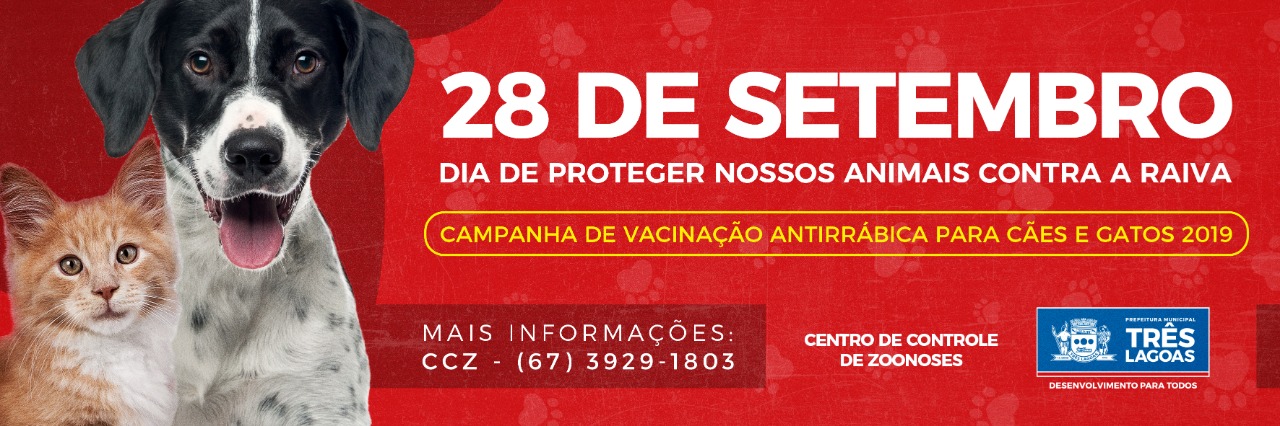 Observações: Vacinação apenas a partir dos 4 meses de idade, fêmeas não podem estar prenhas, não esquecer a carteirinha de vacinação do animal!Locais de Vacinação das 08:00 às 17:00Locais de Vacinação das 08:00 às 17:00Locais de Vacinação das 08:00 às 17:00LocalEndereçoBairroESF Vila PilotoR. 34, 250Vila Piloto VUBS Vila AlegreR. Bernardino Montalvão, 3725Vila AlegreUBS Miguel NunesR. David Alexandria, 1774Vila NovaAssociação dos moradores do bairro ParanapungáRua César Lages Canela, 3265ParanapungáESF Jd. AtenasR. Etelvino Custódio Queiroz, S/NJd. AtenasESF Santo AndréR. Augusto Correia da Costa, 284Santo AndréUBS InterlagosR. Euridice Chagas Cruz, 258Jd. ProgressoESF MaristelaR. Manoel Faria Duque, S/NJd. MaristelaESF Santa RitaR. Alexandre Abraão, 2334Santa RitaESF Vila HaroAv. Rafael de Haro, 2385Vila HaroUBS São CarlosR. Pelopedes Gouveia, S/NSão CarlosColégio ObjetivoR. Urias Ribeiro, 2327Alto da Boa VistaEM Prof Odeir AntonioR. Tancredo T. Cardoso, 1532Vila São JoãoEM Marlene NoronhaR. Sergio Roberto Silva, 1225Jd. FlamboyantEM Ramez TebetAv. Filinto Muller, 3215Jd. MorumbiEE João PonceR. Manoel Pedro de Campos, 1965Santa RitaPraça Santa LuziaR. Angelina Tebet, 530Santa LuziaSupermercado ThoméAv. Capt Olinto Mancini, 4053Pq das MangueirasEE Padre João ThomesR. Airton Senna da Silva, S/NVila PilotoQuadra Poliesportiva JupiáR. Omega, S/NJupiáEM Maria EuláliaAv. Capt Olinto Mancini, 2775Jd. PrimaverilVigilância SanitáriaR. Manoel Rodrigues Artez, 520ColinosGinásio Municipal Prof.ª Cacilda Acre RochaAv. Clodoaldo Garcia, 824Santos DumontClinica da CriançaR. Egidio Thomé, S/NJKClinica do IdosoR. Sebastião José de Souza, 823Nossa Senhora AparecidaS.C.F.V CRASE - "Coração de Mãe"Av. Dr. Clodoaldo García, 2355Vila HaroDiretoria de CulturaAv. Antônio Trajano, 30CentroArara Azul Mat. De ConstruçõesR. Adelaide Camerini, 4062Loteamento Montanini